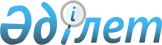 О внесении изменений в решение Жанааркинского районного маслихата от 31 декабря 2019 года № 49/337 "О бюджете поселков и сельских округов на 2020-2022 годы"
					
			С истёкшим сроком
			
			
		
					Решение Жанааркинского районного маслихата Карагандинской области от 16 ноября 2020 года № 63/509. Зарегистрировано Департаментом юстиции Карагандинской области 23 ноября 2020 года № 6095. Прекращено действие в связи с истечением срока
      В соответствии со статьей 109-1 Бюджетного кодекса Республики Казахстан от 4 декабря 2008 года и статьей 6 Закона Республики Казахстан от 23 января 2001 года "О местном государственном управлении и самоуправлении в Республике Казахстан", районный маслихат РЕШИЛ:
      1. Внести в решение Жанааркинского районного маслихата от 31 декабря 2019 года №49/337 "О бюджете поселков и сельских округов на 2020-2022 годы" (зарегистрировано в Реестре государственной регистрации нормативных правовых актов за №5672, опубликовано в Эталонном контрольном банке нормативных правовых актов Республики Казахстан в электронном виде 20 января 2020 года), следующие изменения:
      1) пункт 1 изложить в следующей редакции:
      "1. Утвердить бюджет поселка Жаңаарқа на 2020-2022 годы согласно приложениям 1, 2, 3, в том числе на 2020 год в следующих объемах":
      1) доходы 618 815 тысяч тенге:
      налоговые поступления 42 262 тысяч тенге;
      поступления трансфертов 576 553 тысяч тенге;
      2) затраты 868 387 тысяч тенге;
      3) чистое бюджетное кредитование 0 тысяч тенге:
      бюджетные кредиты 0 тысяч тенге;
      погашение бюджетных кредитов 0 тысяч тенге;
      4) сальдо по операциям с финансовыми активами 0 тысяч тенге:
      приобретение финансовых активов 0 тысяч тенге;
      поступление от продажи финансовых активов государства 0 тысяч тенге;
      5) дефицит (профицит) бюджета минус 249 572 тысяч тенге;
      6) финансирование дефицита (использование профицита) бюджета 249 572 тысяч тенге:
      поступление займов 249 566 тысяч тенге;
      погашение займов 0 тысяч тенге;
      используемые остатки бюджетных средств 6 тысяч тенге.";
      2) пункт 2 изложить в следующей редакции:
      "2. Утвердить бюджет Актауского сельского округа на 2020-2022 годы согласно приложениям 4, 5, 6, в том числе на 2020 год в следующих объемах":
      1) доходы 24 948 тысяч тенге:
      налоговые поступления 658 тысяч тенге;
      поступления трансфертов 24 290 тысяч тенге;
      2) затраты 29 413 тысяч тенге; 
      3) чистое бюджетное кредитование 0 тысяч тенге:
      бюджетные кредиты 0 тысяч тенге;
      погашение бюджетных кредитов 0 тысяч тенге;
      4) сальдо по операциям с финансовыми активами 0 тысяч тенге:
      приобретение финансовых активов 0 тысяч тенге;
      поступление от продажи финансовых активов государства 0 тысяч тенге;
      5) дефицит (профицит) бюджета минус 4465 тысяч тенге;
      6) финансирование дефицита (использование профицита) бюджета 4465 тысяч тенге:
      поступление займов 4465 тысяч тенге;
      погашение займов 0 тысяч тенге;
      используемые остатки бюджетных средств 0 тысяч тенге.";
      3) пункт 6 изложить в следующей редакции:
      "6. Утвердить бюджет Бидайикского сельского округа на 2020-2022 годы согласно приложениям 16, 17, 18, в том числе на 2020 год в следующих объемах":
      1) доходы 39 808 тысяч тенге:
      налоговые поступления 496 тысяч тенге;
      поступления трансфертов 39 312 тысяч тенге;
      2) затраты 44 338 тысяч тенге; 
      3) чистое бюджетное кредитование 0 тысяч тенге:
      бюджетные кредиты 0 тысяч тенге;
      погашение бюджетных кредитов 0 тысяч тенге;
      4) сальдо по операциям с финансовыми активами 0 тысяч тенге:
      приобретение финансовых активов 0 тысяч тенге;
      поступление от продажи финансовых активов государства 0 тысяч тенге;
      5) дефицит (профицит) бюджета минус 4530 тысяч тенге;
      6) финансирование дефицита (использование профицита) бюджета 4530 тысяч тенге:
      поступление займов 4530 тысяч тенге;
      погашение займов 0 тысяч тенге;
      используемые остатки бюджетных средств 0 тысяч тенге.";
      4) пункт 8 изложить в следующей редакции:
      "8. Утвердить бюджет Ералиевского сельского округа на 2020-2022 годы согласно приложениям 22, 23, 24, в том числе на 2020 год в следующих объемах":
      1) доходы 48 120 тысяч тенге:
      налоговые поступления 610 тысяч тенге;
      поступления трансфертов 47 510 тысяч тенге;
      2) затраты 108 587 тысяч тенге; 
      3) чистое бюджетное кредитование 0 тысяч тенге:
      бюджетные кредиты 0 тысяч тенге;
      погашение бюджетных кредитов 0 тысяч тенге;
      4) сальдо по операциям с финансовыми активами 0 тысяч тенге:
      приобретение финансовых активов 0 тысяч тенге;
      поступление от продажи финансовых активов государства 0 тысяч тенге;
      5) дефицит (профицит) бюджета минус 60 467 тысяч тенге;
      6) финансирование дефицита (использование профицита) бюджета 60 467 тысяч тенге:
      поступление займов 60 000 тысяч тенге;
      погашение займов 0 тысяч тенге;
      используемые остатки бюджетных средств 467 тысяч тенге.";
      5) пункт 10 изложить в следующей редакции:
      "10. Утвердить бюджет поселка Кызылжар на 2020-2022 годы согласно приложениям 28, 29, 30, в том числе на 2020 год в следующих объемах":
      1) доходы 42 340 тысяч тенге:
      налоговые поступления 260 тысяч тенге;
      неналоговые поступления 500 тысяч тенге;
      поступления трансфертов 41 580 тысяч тенге;
      2) затраты 42 340 тысяч тенге; 
      3) чистое бюджетное кредитование 0 тысяч тенге:
      бюджетные кредиты 0 тысяч тенге;
      погашение бюджетных кредитов 0 тысяч тенге;
      4) сальдо по операциям с финансовыми активами 0 тысяч тенге:
      приобретение финансовых активов 0 тысяч тенге;
      поступление от продажи финансовых активов государства 0 тысяч тенге;
      5) дефицит (профицит) бюджета минус 0 тысяч тенге;
      6) финансирование дефицита (использование профицита) бюджета 0 тысяч тенге:
      поступление займов 0 тысяч тенге;
      погашение займов 0 тысяч тенге;
      используемые остатки бюджетных средств 0 тысяч тенге.";
      6) пункт 11 изложить в следующей редакции:
      "11. Утвердить бюджет Сейфуллинского сельского округа на 2020-2022 годы согласно приложениям 31, 32, 33, в том числе на 2020 год в следующих объемах":
      1) доходы 32 816 тысяч тенге:
      налоговые поступления 357 тысяч тенге;
      поступления трансфертов 32 459 тысяч тенге;
      2) затраты 81 316 тысяч тенге; 
      3) чистое бюджетное кредитование 0 тысяч тенге:
      бюджетные кредиты 0 тысяч тенге;
      погашение бюджетных кредитов 0 тысяч тенге;
      4) сальдо по операциям с финансовыми активами 0 тысяч тенге:
      приобретение финансовых активов 0 тысяч тенге;
      поступление от продажи финансовых активов государства 0 тысяч тенге;
      5) дефицит (профицит) бюджета минус 48 500 тысяч тенге;
      6) финансирование дефицита (использование профицита) бюджета 48 500 тысяч тенге:
      поступление займов 48 500 тысяч тенге;
      погашение займов 0 тысяч тенге;
      используемые остатки бюджетных средств 0 тысяч тенге.";
      7) пункт 12 изложить в следующей редакции:
      "12. Утвердить бюджет Талдыбулакского сельского округа на 2020-2022 годы согласно приложениям 34, 35, 36, в том числе на 2020 год в следующих объемах":
      1) доходы 39 549 тысяч тенге:
      налоговые поступления 183 тысяч тенге;
      неналоговые поступления 630 тысяч тенге;
      поступления трансфертов 38 736 тысяч тенге;
      2) затраты 124 949 тысяч тенге;
      3) чистое бюджетное кредитование 0 тысяч тенге:
      бюджетные кредиты 0 тысяч тенге;
      погашение бюджетных кредитов 0 тысяч тенге;
      4) сальдо по операциям с финансовыми активами 0 тысяч тенге:
      приобретение финансовых активов 0 тысяч тенге;
      поступление от продажи финансовых активов государства 0 тысяч тенге;
      5) дефицит (профицит) бюджета минус 85 400 тысяч тенге;
      6) финансирование дефицита (использование профицита) бюджета 85 400 тысяч тенге:
      поступление займов 85 400 тысяч тенге;
      погашение займов 0 тысяч тенге;
      используемые остатки бюджетных средств 0 тысяч тенге.";
      8) пункт 13 изложить в следующей редакции:
      "13. Утвердить бюджет Тугускенского сельского округа на 2020-2022 годы согласно приложениям 37, 38, 39, в том числе на 2020 год в следующих объемах":
      1) доходы 56 045 тысяч тенге:
      налоговые поступления 1 130 тысяч тенге;
      поступления трансфертов 54 915 тысяч тенге;
      2) затраты 96 045 тысяч тенге; 
      3) чистое бюджетное кредитование 0 тысяч тенге:
      бюджетные кредиты 0 тысяч тенге;
      погашение бюджетных кредитов 0 тысяч тенге;
      4) сальдо по операциям с финансовыми активами 0 тысяч тенге:
      приобретение финансовых активов 0 тысяч тенге;
      поступление от продажи финансовых активов государства 0 тысяч тенге;
      5) дефицит (профицит) бюджета минус 40 000 тысяч тенге;
      6) финансирование дефицита (использование профицита) бюджета 40 000 тысяч тенге:
      поступление займов 40 000 тысяч тенге;
      погашение займов 0 тысяч тенге;
      используемые остатки бюджетных средств 0 тысяч тенге.";
      9) приложения 1, 4, 16, 22, 28, 31, 34, 37, 44, 45 к указанному решению изложить в новой редакции согласно приложениям 1, 2, 3, 4, 5, 6, 7, 8, 9, 10 к настоящему решению.
      2. Настоящее решение вводится в действие с 1 января 2020 года. Бюджет поселка Жаңаарқа на 2020 год Бюджет Актауского сельского округа на 2020 год Бюджет Бидайикского сельского округа на 2020 год Бюджет Ералиевского сельского округа на 2020 год Бюджет поселка Кызылжар на 2020 год Бюджет Сейфуллинского сельского округа на 2020 год Бюджет Талдыбулакского сельского округа на 2020 год Бюджет Тугускенского сельского округа на 2020 год Перечень бюджетных программ, не подлежащих секвестру в процессе исполнения бюджета поселков и сельских округов на 2020 год Целевые текущие трансферты передаваемые из районного бюджета нижестоящим бюджетам на 2020 год
					© 2012. РГП на ПХВ «Институт законодательства и правовой информации Республики Казахстан» Министерства юстиции Республики Казахстан
				
      Председатель сессии

Р. Рахимов

      Секретарь Жанааркинского районного маслихата

К. Имантусупов
Приложение 1 к решению
Жанааркинского районного
маслихата
от 16 ноября 2020 года
№ 63/509Приложение 1 к решению
Жанааркинского районного маслихата
от 31 декабря 2019 года №49/337
Категория
Категория
Категория
Категория
Сумма (тысяч тенге)
Класс
Класс
Класс
Сумма (тысяч тенге)
Подкласс
Подкласс
Сумма (тысяч тенге)
Наименование
Сумма (тысяч тенге)
I. Доходы
618815
1
Налоговые поступления
42262
01
Подоходный налог
17000
2
Индивидуальный подоходный налог
17000
04
Налоги на собственность
25262
1
Налоги на имущество
973
3
Земельный налог 
2174
4
Hалог на транспортные средства
22115
4
Поступления трансфертов
576553
02
Трансферты из вышестоящих органов государственного управления
576553
3
Трансферты из районного (города областного значения) бюджета
576553
Функциональная группа
Функциональная группа
Функциональная группа
Функциональная группа
Функциональная группа
Сумма (тысяч тенге)
Функциональная подгруппа
Функциональная подгруппа
Функциональная подгруппа
Функциональная подгруппа
Сумма (тысяч тенге)
Администратор бюджетных программ
Администратор бюджетных программ
Администратор бюджетных программ
Сумма (тысяч тенге)
Программа
Программа
Сумма (тысяч тенге)
Наименование
Сумма (тысяч тенге)
ІІ.Затраты
868387
01
Государственные услуги общего характера
70143
1
Представительные, исполнительные и другие органы, выполняющие общие функции государственного управления
70143
124
Аппарат акима города районного значения, села, поселка, сельского округа
70143
001
Услуги по обеспечению деятельности акима города районного значения, села, поселка, сельского округа
69783
022
Капитальные расходы государственного органа
360
04
Образование
336814
1
Дошкольное воспитание и обучение
330814
124
Аппарат акима города районного значения, села, поселка, сельского округа
330814
041
Реализация государственного образовательного заказа в дошкольных организациях образования
330814
2
Начальное, основное среднее и общее среднее образование
6000
124
Аппарат акима города районного значения, села, поселка, сельского округа
6000
005
Организация бесплатного подвоза учащихся до ближайшей школы и обратно в сельской местности
6000
07
Жилищно-коммунальное хозяйство
182938
3
Благоустройство населенных пунктов
182938
124
Аппарат акима города районного значения, села, поселка, сельского округа
182938
008
Освещение улиц в населенных пунктах
64361
009
Обеспечение санитарии населенных пунктов
9098
011
Благоустройство и озеленение населенных пунктов
109479
12
Транспорт и коммуникации
231840
1
Автомобильный транспорт
231840
124
Аппарат акима города районного значения, села, поселка, сельского округа
231840
013
Обеспечение функционирования автомобильных дорог в городах районного значения, селах, поселках, сельских округах
41740
045
Капитальный и средний ремонт автомобильных дорог в городах районного значения, селах, поселках, сельских округах
190100
13
Прочие
6500
9
Прочие
6500
124
Аппарат акима города районного значения, села, поселка, сельского округа
6500
040
Реализация мероприятий для решения вопросов обустройства населенных пунктов в реализацию мер по содействию экономическому развитию регионов в рамках Государственной программы развития регионов до 2025 года
6500
15
Трансферты
40152
1
Трансферты
40152
124
Аппарат акима города районного значения, села, поселка, сельского округа
40152
048
Возврат неиспользованных (недоиспользованных) целевых трансфертов
6
051
Целевые текущие трансферты из нижестоящего бюджета на компенсацию потерь вышестоящего бюджета в связи с изменением законодательства
40146
ІІІ. Чистое бюджетное кредитование
0
Бюджетные кредиты
0
Категория
Категория
Категория
Категория
Сумма (тысяч тенге)
Класс
Класс
Класс
Сумма (тысяч тенге)
Подкласс
Подкласс
Наименование
Погашение бюджетных кредитов
0
Функциональная группа
Функциональная группа
Функциональная группа
Функциональная группа
Функциональная группа
Сумма (тысяч тенге)
Функциональная подгруппа
Функциональная подгруппа
Функциональная подгруппа
Функциональная подгруппа
Сумма (тысяч тенге)
Администратор бюджетных программ
Администратор бюджетных программ
Администратор бюджетных программ
Сумма (тысяч тенге)
Программа
Программа
Сумма (тысяч тенге)
Наименование
Сумма (тысяч тенге)
ІV.Сальдо по операциям с финансовыми активами
0
приобретение финансовых активов 
0
поступления от продажи финансовых активов государства 
0
V.Дефицит (профицит) бюджета
-249572
VІ.Финансирование дефицита (использование профицита) бюджета
249572
Категория
Категория
Категория
Категория
Сумма (тысяч тенге)
Класс
Класс
Класс
Сумма (тысяч тенге)
Подкласс
Подкласс
Сумма (тысяч тенге)
Наименование
Сумма (тысяч тенге)
Поступление займов
249566
7
Поступления займов
249566
01
Внутренние государственные займы
249566
2
Договоры займа
249566
Функциональная группа
Функциональная группа
Функциональная группа
Функциональная группа
Функциональная группа
Сумма (тысяч тенге)
Функциональная подгруппа
Функциональная подгруппа
Функциональная подгруппа
Функциональная подгруппа
Сумма (тысяч тенге)
Администратор бюджетных программ
Администратор бюджетных программ
Администратор бюджетных программ
Программа
Программа
Наименование
Погашение займов
0
Категория
Категория
Категория
Категория
Сумма (тысяч тенге)
Класс
Класс
Класс
Сумма (тысяч тенге)
Подкласс
Подкласс
Сумма (тысяч тенге)
Наименование
Сумма (тысяч тенге)
Используемые остатки бюджетных средств
6Приложение 2 к решению
Жанааркинского районного
маслихата
от 16 ноября 2020 года
№ 63/509Приложение 4 к решению
Жанааркинского районного маслихата
от 31 декабря 2019 года №49/337
Категория
Категория
Категория
Категория
Сумма (тысяч тенге)
Класс
Класс
Класс
Сумма (тысяч тенге)
Подкласс
Подкласс
Сумма (тысяч тенге)
Наименование
Сумма (тысяч тенге)
I. Доходы
24948
1
Налоговые поступления
658
01
Подоходный налог
256
2
Индивидуальный подоходный налог
256
04
Налоги на собственность
402
1
Налоги на имущество
42
3
Земельный налог 
66
4
Hалог на транспортные средства
294
4
Поступления трансфертов
24290
02
Трансферты из вышестоящих органов государственного управления
24290
3
Трансферты из районного (города областного значения) бюджета
24290
Функциональная группа
Функциональная группа
Функциональная группа
Функциональная группа
Функциональная группа
Сумма (тысяч тенге)
Функциональная подгруппа
Функциональная подгруппа
Функциональная подгруппа
Функциональная подгруппа
Сумма (тысяч тенге)
Администратор бюджетных программ
Администратор бюджетных программ
Администратор бюджетных программ
Сумма (тысяч тенге)
Программа
Программа
Сумма (тысяч тенге)
Наименование
Сумма (тысяч тенге)
ІІ. Затраты
29413
01
Государственные услуги общего характера
22975
1
Представительные, исполнительные и другие органы, выполняющие общие функции государственного управления
22975
124
Аппарат акима города районного значения, села, поселка, сельского округа
22975
001
Услуги по обеспечению деятельности акима города районного значения, села, поселка, сельского округа
22411
022
Капитальные расходы государственного органа
564
07
Жилищно-коммунальное хозяйство
4987
2
Коммунальное хозяйство
4465
124
Аппарат акима города районного значения, села, поселка, сельского округа
4465
014
Организация водоснабжения населенных пунктов
4465
3
Благоустройство населенных пунктов
522
124
Аппарат акима города районного значения, села, поселка, сельского округа
522
008
Освещение улиц в населенных пунктах
522
12
Транспорт и коммуникации
500
1
Автомобильный транспорт
500
124
Аппарат акима города районного значения, села, поселка, сельского округа
500
013
Обеспечение функционирования автомобильных дорог в городах районного значения, селах, поселках, сельских округах
500
13
Прочие
951
9
Прочие
951
124
Аппарат акима города районного значения, села, поселка, сельского округа
951
040
Реализация мероприятий для решения вопросов обустройства населенных пунктов в реализацию мер по содействию экономическому развитию регионов в рамках Государственной программы развития регионов до 2025 года
951
ІІІ. Чистое бюджетное кредитование
0
Бюджетные кредиты
0
Категория
Категория
Категория
Категория
Сумма (тысяч тенге)
Класс
Класс
Класс
Сумма (тысяч тенге)
Подкласс
Подкласс
Сумма (тысяч тенге)
Наименование
Сумма (тысяч тенге)
Погашение бюджетных кредитов
0
Функциональная группа
Функциональная группа
Функциональная группа
Функциональная группа
Функциональная группа
Сумма (тысяч тенге)
Функциональная подгруппа
Функциональная подгруппа
Функциональная подгруппа
Функциональная подгруппа
Сумма (тысяч тенге)
Администратор бюджетных программ
Администратор бюджетных программ
Администратор бюджетных программ
Сумма (тысяч тенге)
Программа
Программа
Сумма (тысяч тенге)
Наименование
Сумма (тысяч тенге)
ІV. Сальдо по операциям с финансовыми активами
0
приобретение финансовых активов 
0
поступления от продажи финансовых активов государства 
0
V. Дефицит (профицит) бюджета
-4465
VІ. Финансирование дефицита (использование профицита) бюджета
4465
Категория
Категория
Категория
Категория
Сумма (тысяч тенге)
Класс
Класс
Класс
Сумма (тысяч тенге)
Подкласс
Подкласс
Сумма (тысяч тенге)
Наименование
Сумма (тысяч тенге)
Поступление займов
4465
7
Поступления займов
4465
01
Внутренние государственные займы
4465
2
Договоры займа
4465
Функциональная группа
Функциональная группа
Функциональная группа
Функциональная группа
Функциональная группа
Сумма (тысяч тенге)
Функциональная подгруппа
Функциональная подгруппа
Функциональная подгруппа
Функциональная подгруппа
Сумма (тысяч тенге)
Администратор бюджетных программ
Администратор бюджетных программ
Администратор бюджетных программ
Сумма (тысяч тенге)
Программа
Программа
Сумма (тысяч тенге)
Наименование
Сумма (тысяч тенге)
Погашение займов
0
Категория
Категория
Категория
Категория
Сумма (тысяч тенге)
Класс
Класс
Класс
Сумма (тысяч тенге)
Подкласс
Подкласс
Сумма (тысяч тенге)
Наименование
Сумма (тысяч тенге)
Используемые остатки бюджетных средств
0Приложение 3 к решению
Жанааркинского районного
маслихата
от 16 ноября 2020 года
№ 63/509Приложение 16 к решению
Жанааркинского районного маслихата
от 31 декабря 2019 года №49/337
Категория
Категория
Категория
Категория
Сумма (тысяч тенге)
Класс
Класс
Класс
Сумма (тысяч тенге)
Подкласс
Подкласс
Сумма (тысяч тенге)
Наименование
Сумма (тысяч тенге)
I. Доходы
39808
1
Налоговые поступления
496
01
Подоходный налог
0
2
Индивидуальный подоходный налог
0
04
Налоги на собственность
496
1
Налоги на имущество
56
3
Земельный налог 
70
4
Hалог на транспортные средства
370
4
Поступления трансфертов
39312
02
Трансферты из вышестоящих органов государственного управления
39312
3
Трансферты из районного (города областного значения) бюджета
39312
Функциональная группа
Функциональная группа
Функциональная группа
Функциональная группа
Функциональная группа
Сумма (тысяч тенге)
Функциональная подгруппа
Функциональная подгруппа
Функциональная подгруппа
Функциональная подгруппа
Сумма (тысяч тенге)
Администратор бюджетных программ
Администратор бюджетных программ
Администратор бюджетных программ
Сумма (тысяч тенге)
Программа
Программа
Сумма (тысяч тенге)
Наименование
Сумма (тысяч тенге)
ІІ.Затраты
44338
01
Государственные услуги общего характера
25343
1
Представительные, исполнительные и другие органы, выполняющие общие функции государственного управления
25343
124
Аппарат акима города районного значения, села, поселка, сельского округа
25343
001
Услуги по обеспечению деятельности акима города районного значения, села, поселка, сельского округа
25043
022
Капитальные расходы государственного органа
300
04
Образование
868
2
Начальное, основное среднее и общее среднее образование
868
124
Аппарат акима города районного значения, села, поселка, сельского округа
868
005
Организация бесплатного подвоза учащихся до ближайшей школы и обратно в сельской местности
868
07
Жилищно-коммунальное хозяйство
14596
3
Благоустройство населенных пунктов
14596
124
Аппарат акима города районного значения, села, поселка, сельского округа
14596
008
Освещение улиц в населенных пунктах
5596
011
Благоустройство и озеленение населенных пунктов
9000
12
Транспорт и коммуникации
600
1
Автомобильный транспорт
600
124
Аппарат акима города районного значения, села, поселка, сельского округа
600
013
Обеспечение функционирования автомобильных дорог в городах районного значения, селах, поселках, сельских округах
600
13
Прочие
2931
9
Прочие
2931
124
Аппарат акима города районного значения, села, поселка, сельского округа
2931
040
Реализация мероприятий для решения вопросов обустройства населенных пунктов в реализацию мер по содействию экономическому развитию регионов в рамках Государственной программы развития регионов до 2025 года
2931
ІІІ. Чистое бюджетное кредитование
0
Бюджетные кредиты
0
Категория
Категория
Категория
Категория
Сумма (тысяч тенге)
Класс
Класс
Класс
Сумма (тысяч тенге)
Подкласс
Подкласс
Сумма (тысяч тенге)
Наименование
Сумма (тысяч тенге)
Погашение бюджетных кредитов
0
Функциональная группа
Функциональная группа
Функциональная группа
Функциональная группа
Функциональная группа
Сумма (тысяч тенге)
Функциональная подгруппа
Функциональная подгруппа
Функциональная подгруппа
Функциональная подгруппа
Сумма (тысяч тенге)
Администратор бюджетных программ
Администратор бюджетных программ
Администратор бюджетных программ
Сумма (тысяч тенге)
Программа
Программа
Сумма (тысяч тенге)
Наименование
Сумма (тысяч тенге)
ІV.Сальдо по операциям с финансовыми активами
0
приобретение финансовых активов 
0
поступления от продажи финансовых активов государства 
0
V.Дефицит (профицит) бюджета
-4530
VІ.Финансирование дефицита (использование профицита) бюджета
4530
Категория
Категория
Категория
Категория
Сумма (тысяч тенге)
Класс
Класс
Класс
Сумма (тысяч тенге)
Подкласс
Подкласс
Сумма (тысяч тенге)
Наименование
Сумма (тысяч тенге)
Поступление займов
4530
7
Поступления займов
4530
01
Внутренние государственные займы
4530
2
Договоры займа
4530
Функциональная группа
Функциональная группа
Функциональная группа
Функциональная группа
Функциональная группа
Сумма (тысяч тенге)
Функциональная подгруппа
Функциональная подгруппа
Функциональная подгруппа
Функциональная подгруппа
Сумма (тысяч тенге)
Администратор бюджетных программ
Администратор бюджетных программ
Администратор бюджетных программ
Сумма (тысяч тенге)
Программа
Программа
Сумма (тысяч тенге)
Наименование
Сумма (тысяч тенге)
Погашение займов
0
Категория
Категория
Категория
Категория
Сумма (тысяч тенге)
Класс
Класс
Класс
Сумма (тысяч тенге)
Подкласс
Подкласс
Сумма (тысяч тенге)
Наименование
Сумма (тысяч тенге)
Используемые остатки бюджетных средств
0Приложение 4 к решению
Жанааркинского районного
маслихата
от 16 ноября 2020 года
№ 63/509Приложение 22 к решению
Жанааркинского районного маслихата
от 31 декабря 2019 года №49/337
Категория
Категория
Категория
Категория
Сумма (тысяч тенге)
Класс
Класс
Класс
Сумма (тысяч тенге)
Подкласс
Подкласс
Сумма (тысяч тенге)
Наименование
I. Доходы
48120
1
Налоговые поступления
610
01
Подоходный налог
0
2
Индивидуальный подоходный налог
0
04
Налоги на собственность
610
1
Налоги на имущество
38
3
Земельный налог 
72
4
Hалог на транспортные средства
500
4
Поступления трансфертов
47510
02
Трансферты из вышестоящих органов государственного управления
47510
3
Трансферты из районного (города областного значения) бюджета
47510
Функциональная группа
Функциональная группа
Функциональная группа
Функциональная группа
Функциональная группа
Сумма (тысяч тенге)
Функциональная подгруппа
Функциональная подгруппа
Функциональная подгруппа
Функциональная подгруппа
Сумма (тысяч тенге)
Администратор бюджетных программ
Администратор бюджетных программ
Администратор бюджетных программ
Сумма (тысяч тенге)
Программа
Программа
Сумма (тысяч тенге)
Наименование
ІІ.Затраты
108587
01
Государственные услуги общего характера
33651
1
Представительные, исполнительные и другие органы, выполняющие общие функции государственного управления
33651
124
Аппарат акима города районного значения, села, поселка, сельского округа
33651
001
Услуги по обеспечению деятельности акима города районного значения, села, поселка, сельского округа
33051
022
Капитальные расходы государственного органа
600
07
Жилищно-коммунальное хозяйство
14507
3
Благоустройство населенных пунктов
14507
124
Аппарат акима города районного значения, села, поселка, сельского округа
14507
008
Освещение улиц в населенных пунктах
6010
009
Обеспечение санитарии населенных пунктов
467
011
Благоустройство и озеленение населенных пунктов
8030
12
Транспорт и коммуникации
60429
1
Автомобильный транспорт
60429
124
Аппарат акима города районного значения, села, поселка, сельского округа
60429
013
Обеспечение функционирования автомобильных дорог в городах районного значения, селах, поселках, сельских округах
429
045
Капитальный и средний ремонт автомобильных дорог в городах районного значения, селах, поселках, сельских округах
60000
13
Прочие
0
9
Прочие
0
124
Аппарат акима города районного значения, села, поселка, сельского округа
0
040
Реализация мероприятий для решения вопросов обустройства населенных пунктов в реализацию мер по содействию экономическому развитию регионов в рамках Государственной программы развития регионов до 2025 года
0
ІІІ. Чистое бюджетное кредитование
0
Бюджетные кредиты
0
Категория
Категория
Категория
Категория
Сумма (тысяч тенге)
Класс
Класс
Класс
Сумма (тысяч тенге)
Подкласс
Подкласс
Сумма (тысяч тенге)
Наименование
Погашение бюджетных кредитов
0
Функциональная группа
Функциональная группа
Функциональная группа
Функциональная группа
Функциональная группа
Сумма (тысяч тенге)
Функциональная подгруппа
Функциональная подгруппа
Функциональная подгруппа
Функциональная подгруппа
Сумма (тысяч тенге)
Администратор бюджетных программ
Администратор бюджетных программ
Администратор бюджетных программ
Сумма (тысяч тенге)
Программа
Программа
Сумма (тысяч тенге)
Наименование
Сумма (тысяч тенге)
ІV.Сальдо по операциям с финансовыми активами
0
приобретение финансовых активов 
0
поступления от продажи финансовых активов государства 
0
V.Дефицит (профицит) бюджета
-60467
VІ.Финансирование дефицита (использование профицита) бюджета
60467
Категория
Категория
Категория
Категория
Сумма (тысяч тенге)
Класс
Класс
Класс
Сумма (тысяч тенге)
Подкласс
Подкласс
Сумма (тысяч тенге)
Наименование
Сумма (тысяч тенге)
Поступление займов
60000
7
Поступления займов
60000
01
Внутренние государственные займы
60000
2
Договоры займа
60000
Функциональная группа
Функциональная группа
Функциональная группа
Функциональная группа
Функциональная группа
Сумма (тысяч тенге)
Функциональная подгруппа
Функциональная подгруппа
Функциональная подгруппа
Функциональная подгруппа
Сумма (тысяч тенге)
Администратор бюджетных программ
Администратор бюджетных программ
Администратор бюджетных программ
Сумма (тысяч тенге)
Программа
Программа
Сумма (тысяч тенге)
Наименование
Сумма (тысяч тенге)
Погашение займов
0
Категория
Категория
Категория
Категория
Сумма (тысяч тенге)
Класс
Класс
Класс
Сумма (тысяч тенге)
Подкласс
Подкласс
Сумма (тысяч тенге)
Наименование
Сумма (тысяч тенге)
Используемые остатки бюджетных средств
467Приложение 5 к решению
Жанааркинского районного
маслихата
от 16 ноября 2020 года
№ 63/509Приложение 28 к решению
Жанааркинского районного маслихата
от 31 декабря 2019 года №49/337
Категория
Категория
Категория
Категория
Сумма (тысяч тенге)
Класс
Класс
Класс
Сумма (тысяч тенге)
Подкласс
Подкласс
Сумма (тысяч тенге)
Наименование
Сумма (тысяч тенге)
I. Доходы
42340
1
Налоговые поступления
260
01
Подоходный налог
0
2
Индивидуальный подоходный налог
0
04
Налоги на собственность
260
1
Налоги на имущество
51
3
Земельный налог 
109
4
Hалог на транспортные средства
100
2
Неналоговые поступления
500
06
Прочие неналоговые поступления
500
1
Прочие неналоговые поступления
500
4
Поступления трансфертов
41580
02
Трансферты из вышестоящих органов государственного управления
41580
3
Трансферты из районного (города областного значения) бюджета
41580
Функциональная группа
Функциональная группа
Функциональная группа
Функциональная группа
Функциональная группа
Сумма (тысяч тенге)
Функциональная подгруппа
Функциональная подгруппа
Функциональная подгруппа
Функциональная подгруппа
Сумма (тысяч тенге)
Администратор бюджетных программ
Администратор бюджетных программ
Администратор бюджетных программ
Сумма (тысяч тенге)
Программа
Программа
Сумма (тысяч тенге)
Наименование
Сумма (тысяч тенге)
ІІ.Затраты
42340
01
Государственные услуги общего характера
20222
1
Представительные, исполнительные и другие органы, выполняющие общие функции государственного управления
20222
124
Аппарат акима города районного значения, села, поселка, сельского округа
20222
001
Услуги по обеспечению деятельности акима города районного значения, села, поселка, сельского округа
19739
022
Капитальные расходы государственного органа
483
04
Образование
17379
1
Дошкольное воспитание и обучение
17379
124
Аппарат акима города районного значения, села, поселка, сельского округа
17379
041
Реализация государственного образовательного заказа в дошкольных организациях образования
17379
07
Жилищно-коммунальное хозяйство
817
3
Благоустройство населенных пунктов
817
124
Аппарат акима города районного значения, села, поселка, сельского округа
817
008
Освещение улиц в населенных пунктах
817
12
Транспорт и коммуникации
500
1
Автомобильный транспорт
500
124
Аппарат акима города районного значения, села, поселка, сельского округа
500
013
Обеспечение функционирования автомобильных дорог в городах районного значения, селах, поселках, сельских округах
500
13
Прочие
1601
9
Прочие
1601
124
Аппарат акима города районного значения, села, поселка, сельского округа
1601
040
Реализация мероприятий для решения вопросов обустройства населенных пунктов в реализацию мер по содействию экономическому развитию регионов в рамках Государственной программы развития регионов до 2025 года
1601
15
Трансферты
1821
1
Трансферты
1821
124
Аппарат акима города районного значения, села, поселка, сельского округа
1821
051
Целевые текущие трансферты из нижестоящего бюджета на компенсацию потерь вышестоящего бюджета в связи с изменением законодательства
1821
ІІІ. Чистое бюджетное кредитование
0
Бюджетные кредиты
0
Категория
Категория
Категория
Категория
Сумма (тысяч тенге)
Класс
Класс
Класс
Сумма (тысяч тенге)
Подкласс
Подкласс
Сумма (тысяч тенге)
Наименование
Сумма (тысяч тенге)
Погашение бюджетных кредитов
0
Функциональная группа
Функциональная группа
Функциональная группа
Функциональная группа
Функциональная группа
Сумма (тысяч тенге)
Функциональная подгруппа
Функциональная подгруппа
Функциональная подгруппа
Функциональная подгруппа
Сумма (тысяч тенге)
Администратор бюджетных программ
Администратор бюджетных программ
Администратор бюджетных программ
Сумма (тысяч тенге)
Программа
Программа
Сумма (тысяч тенге)
Наименование
Сумма (тысяч тенге)
ІV.Сальдо по операциям с финансовыми активами
0
приобретение финансовых активов
0
поступления от продажи финансовых активов государства 
0
V.Дефицит (профицит) бюджета
0
VІ.Финансирование дефицита (использование профицита) бюджета
0
Категория
Категория
Категория
Категория
Сумма (тысяч тенге)
Класс
Класс
Класс
Сумма (тысяч тенге)
Подкласс
Подкласс
Сумма (тысяч тенге)
Наименование
Сумма (тысяч тенге)
Поступление займов
0
7
Поступления займов
0
01
Внутренние государственные займы
0
2
Договоры займа
0
Функциональная группа
Функциональная группа
Функциональная группа
Функциональная группа
Функциональная группа
Сумма (тысяч тенге)
Функциональная подгруппа
Функциональная подгруппа
Функциональная подгруппа
Функциональная подгруппа
Сумма (тысяч тенге)
Администратор бюджетных программ
Администратор бюджетных программ
Администратор бюджетных программ
Сумма (тысяч тенге)
Программа
Программа
Сумма (тысяч тенге)
Наименование
Сумма (тысяч тенге)
Погашение займов
0
Категория
Категория
Категория
Категория
Сумма (тысяч тенге)
Класс
Класс
Класс
Сумма (тысяч тенге)
Подкласс
Подкласс
Сумма (тысяч тенге)
Наименование
Сумма (тысяч тенге)
Используемые остатки бюджетных средств
0Приложение 6 к решению
Жанааркинского районного
маслихата
от 16 ноября 2020 года
№ 63/509Приложение 31 к решению
Жанааркинского районного маслихата
от 31 декабря 2019 года №49/337
Категория
Категория
Категория
Категория
Сумма (тысяч тенге)
Класс
Класс
Класс
Сумма (тысяч тенге)
Подкласс
Подкласс
Сумма (тысяч тенге)
Наименование
Сумма (тысяч тенге)
I. Доходы
32816
1
Налоговые поступления
357
01
Подоходный налог
0
2
Индивидуальный подоходный налог
0
04
Налоги на собственность
357
1
Налоги на имущество
10
3
Земельный налог 
17
4
Hалог на транспортные средства
330
4
Поступления трансфертов
32459
02
Трансферты из вышестоящих органов государственного управления
32459
3
Трансферты из районного (города областного значения) бюджета
32459
Функциональная группа
Функциональная группа
Функциональная группа
Функциональная группа
Функциональная группа
Сумма (тысяч тенге)
Функциональная подгруппа
Функциональная подгруппа
Функциональная подгруппа
Функциональная подгруппа
Сумма (тысяч тенге)
Администратор бюджетных программ
Администратор бюджетных программ
Администратор бюджетных программ
Сумма (тысяч тенге)
Программа
Программа
Сумма (тысяч тенге)
Наименование
Сумма (тысяч тенге)
ІІ.Затраты
81316
01
Государственные услуги общего характера
21539
1
Представительные, исполнительные и другие органы, выполняющие общие функции государственного управления
21539
124
Аппарат акима города районного значения, села, поселка, сельского округа
21539
001
Услуги по обеспечению деятельности акима города районного значения, села, поселка, сельского округа
21034
022
Капитальные расходы государственного органа
505
07
Жилищно-коммунальное хозяйство
13122
3
Благоустройство населенных пунктов
13122
124
Аппарат акима города районного значения, села, поселка, сельского округа
13122
008
Освещение улиц в населенных пунктах
4122
011
Благоустройство и озеленение населенных пунктов
9000
12
Транспорт и коммуникации
45500
1
Автомобильный транспорт
45500
124
Аппарат акима города районного значения, села, поселка, сельского округа
45500
013
Обеспечение функционирования автомобильных дорог в городах районного значения, селах, поселках, сельских округах
500
045
Капитальный и средний ремонт автомобильных дорог в городах районного значения, селах, поселках, сельских округах
45000
13
Прочие
1155
9
Прочие
1155
124
Аппарат акима города районного значения, села, поселка, сельского округа
1155
040
Реализация мероприятий для решения вопросов обустройства населенных пунктов в реализацию мер по содействию экономическому развитию регионов в рамках Государственной программы развития регионов до 2025 года
1155
ІІІ. Чистое бюджетное кредитование
0
Бюджетные кредиты
0
Категория
Категория
Категория
Категория
Сумма (тысяч тенге)
Класс
Класс
Класс
Сумма (тысяч тенге)
Подкласс
Подкласс
Сумма (тысяч тенге)
Наименование
Сумма (тысяч тенге)
Погашение бюджетных кредитов
0
Функциональная группа
Функциональная группа
Функциональная группа
Функциональная группа
Функциональная группа
Сумма (тысяч тенге)
Функциональная подгруппа
Функциональная подгруппа
Функциональная подгруппа
Функциональная подгруппа
Сумма (тысяч тенге)
Администратор бюджетных программ
Администратор бюджетных программ
Администратор бюджетных программ
Сумма (тысяч тенге)
Программа
Программа
Сумма (тысяч тенге)
Наименование
Сумма (тысяч тенге)
ІV.Сальдо по операциям с финансовыми активами
0
приобретение финансовых активов 
0
поступления от продажи финансовых активов государства 
0
V.Дефицит (профицит) бюджета
-48500
VІ.Финансирование дефицита (использование профицита) бюджета
48500
Категория
Категория
Категория
Категория
Сумма (тысяч тенге)
Класс
Класс
Класс
Сумма (тысяч тенге)
Подкласс
Подкласс
Сумма (тысяч тенге)
Наименование
Сумма (тысяч тенге)
Поступление займов
48500
7
Поступления займов
48500
01
Внутренние государственные займы
48500
2
Договоры займа
48500
Функциональная группа
Функциональная группа
Функциональная группа
Функциональная группа
Функциональная группа
Сумма (тысяч тенге)
Функциональная подгруппа
Функциональная подгруппа
Функциональная подгруппа
Функциональная подгруппа
Сумма (тысяч тенге)
Администратор бюджетных программ
Администратор бюджетных программ
Администратор бюджетных программ
Сумма (тысяч тенге)
Программа
Программа
Сумма (тысяч тенге)
Наименование
Сумма (тысяч тенге)
Погашение займов
0
Категория
Категория
Категория
Категория
Сумма (тысяч тенге)
Класс
Класс
Класс
Сумма (тысяч тенге)
Подкласс
Подкласс
Сумма (тысяч тенге)
Наименование
Сумма (тысяч тенге)
Используемые остатки бюджетных средств
0Приложение 7 к решению
Жанааркинского районного
маслихата
от 16 ноября 2020 года
№ 63/509Приложение 34 к решению
Жанааркинского районного маслихата
от 31 декабря 2019 года №49/337
Категория
Категория
Категория
Категория
Сумма (тысяч тенге)
Класс
Класс
Класс
Сумма (тысяч тенге)
Подкласс
Подкласс
Сумма (тысяч тенге)
Наименование
Сумма (тысяч тенге)
I. Доходы
39549
1
Налоговые поступления
183
01
Подоходный налог
0
2
Индивидуальный подоходный налог
0
04
Налоги на собственность
183
1
Налоги на имущество
35
3
Земельный налог 
78
4
Hалог на транспортные средства
70
2
Неналоговые поступления
630
06
Прочие неналоговые поступления
630
1
Прочие неналоговые поступления
630
4
Поступления трансфертов
38736
02
Трансферты из вышестоящих органов государственного управления
38736
3
Трансферты из районного (города областного значения) бюджета
38736
Функциональная группа
Функциональная группа
Функциональная группа
Функциональная группа
Функциональная группа
Сумма (тысяч тенге)
Функциональная подгруппа
Функциональная подгруппа
Функциональная подгруппа
Функциональная подгруппа
Сумма (тысяч тенге)
Администратор бюджетных программ
Администратор бюджетных программ
Администратор бюджетных программ
Сумма (тысяч тенге)
Программа
Программа
Сумма (тысяч тенге)
Наименование
Сумма (тысяч тенге)
ІІ.Затраты
124949
01
Государственные услуги общего характера
19495
1
Представительные, исполнительные и другие органы, выполняющие общие функции государственного управления
19495
124
Аппарат акима города районного значения, села, поселка, сельского округа
19495
001
Услуги по обеспечению деятельности акима города районного значения, села, поселка, сельского округа
18895
022
Капитальные расходы государственного органа
600
04
Образование
344
2
Начальное, основное среднее и общее среднее образование
344
124
Аппарат акима города районного значения, села, поселка, сельского округа
344
005
Организация бесплатного подвоза учащихся до ближайшей школы и обратно в сельской местности
344
07
Жилищно-коммунальное хозяйство
46050
3
Благоустройство населенных пунктов
46050
124
Аппарат акима города районного значения, села, поселка, сельского округа
46050
008
Освещение улиц в населенных пунктах
37500
011
Благоустройство и озеленение населенных пунктов
8550
12
Транспорт и коммуникации
50500
1
Автомобильный транспорт
50500
124
Аппарат акима города районного значения, села, поселка, сельского округа
50500
013
Обеспечение функционирования автомобильных дорог в городах районного значения, селах, поселках, сельских округах
500
045
Капитальный и средний ремонт автомобильных дорог в городах районного значения, селах, поселках, сельских округах
50000
13
Прочие
8560
9
Прочие
8560
124
Аппарат акима города районного значения, села, поселка, сельского округа
8560
040
Реализация мероприятий для решения вопросов обустройства населенных пунктов в реализацию мер по содействию экономическому развитию регионов в рамках Государственной программы развития регионов до 2025 года
8560
ІІІ. Чистое бюджетное кредитование
0
Бюджетные кредиты
0
Категория
Категория
Категория
Категория
Сумма (тысяч тенге)
Класс
Класс
Класс
Сумма (тысяч тенге)
Подкласс
Подкласс
Сумма (тысяч тенге)
Наименование
Сумма (тысяч тенге)
Погашение бюджетных кредитов
0
Функциональная группа
Функциональная группа
Функциональная группа
Функциональная группа
Функциональная группа
Сумма (тысяч тенге)
Функциональная подгруппа
Функциональная подгруппа
Функциональная подгруппа
Функциональная подгруппа
Сумма (тысяч тенге)
Администратор бюджетных программ
Администратор бюджетных программ
Администратор бюджетных программ
Сумма (тысяч тенге)
Программа
Программа
Сумма (тысяч тенге)
Наименование
Сумма (тысяч тенге)
ІV.Сальдо по операциям с финансовыми активами
0
приобретение финансовых активов 
0
поступления от продажи финансовых активов государства 
0
V.Дефицит (профицит) бюджета
-85400
VІ.Финансирование дефицита (использование профицита) бюджета
85400
Категория
Категория
Категория
Категория
Сумма (тысяч тенге)
Класс
Класс
Класс
Сумма (тысяч тенге)
Подкласс
Подкласс
Сумма (тысяч тенге)
Наименование
Сумма (тысяч тенге)
Поступление займов
85400
7
Поступления займов
85400
01
Внутренние государственные займы
85400
2
Договоры займа
85400
Функциональная группа
Функциональная группа
Функциональная группа
Функциональная группа
Функциональная группа
Сумма (тысяч тенге)
Функциональная подгруппа
Функциональная подгруппа
Функциональная подгруппа
Функциональная подгруппа
Сумма (тысяч тенге)
Администратор бюджетных программ
Администратор бюджетных программ
Администратор бюджетных программ
Сумма (тысяч тенге)
Программа
Программа
Сумма (тысяч тенге)
Наименование
Сумма (тысяч тенге)
Погашение займов
0
Категория
Категория
Категория
Категория
Сумма (тысяч тенге)
Класс
Класс
Класс
Сумма (тысяч тенге)
Подкласс
Подкласс
Сумма (тысяч тенге)
Наименование
Сумма (тысяч тенге)
Используемые остатки бюджетных средств
0Приложение 8 к решению
Жанааркинского районного
маслихата
от 16 ноября 2020 года
№ 63/509Приложение 37 к решению
Жанааркинского районного маслихата
от 31 декабря 2019 года №49/337
Категория
Категория
Категория
Категория
Сумма (тысяч тенге)
Класс
Класс
Класс
Сумма (тысяч тенге)
Подкласс
Подкласс
Сумма (тысяч тенге)
Наименование
Сумма (тысяч тенге)
I. Доходы
56045
1
Налоговые поступления
1130
01
Подоходный налог
477
2
Индивидуальный подоходный налог
477
04
Налоги на собственность
653
1
Налоги на имущество
40
3
Земельный налог 
73
4
Hалог на транспортные средства
540
4
Поступления трансфертов
54915
02
Трансферты из вышестоящих органов государственного управления
54915
3
Трансферты из районного (города областного значения) бюджета
54915
Функциональная группа
Функциональная группа
Функциональная группа
Функциональная группа
Функциональная группа
Сумма (тысяч тенге)
Функциональная подгруппа
Функциональная подгруппа
Функциональная подгруппа
Функциональная подгруппа
Сумма (тысяч тенге)
Администратор бюджетных программ
Администратор бюджетных программ
Администратор бюджетных программ
Сумма (тысяч тенге)
Программа
Программа
Сумма (тысяч тенге)
Наименование
Сумма (тысяч тенге)
ІІ.Затраты
96045
01
Государственные услуги общего характера
25734
1
Представительные, исполнительные и другие органы, выполняющие общие функции государственного управления
25734
124
Аппарат акима города районного значения, села, поселка, сельского округа
25734
001
Услуги по обеспечению деятельности акима города районного значения, села, поселка, сельского округа
25342
022
Капитальные расходы государственного органа
392
04
Образование
22061
1
Дошкольное воспитание и обучение
21264
124
Аппарат акима города районного значения, села, поселка, сельского округа
21264
041
Реализация государственного образовательного заказа в дошкольных организациях образования
21264
2
Начальное, основное среднее и общее среднее образование
797
124
Аппарат акима города районного значения, села, поселка, сельского округа
797
005
Организация бесплатного подвоза учащихся до ближайшей школы и обратно в сельской местности
797
07
Жилищно-коммунальное хозяйство
903
3
Благоустройство населенных пунктов
903
124
Аппарат акима города районного значения, села, поселка, сельского округа
903
008
Освещение улиц в населенных пунктах
903
12
Транспорт и коммуникации
40429
1
Автомобильный транспорт
40429
124
Аппарат акима города районного значения, села, поселка, сельского округа
40429
013
Обеспечение функционирования автомобильных дорог в городах районного значения, селах, поселках, сельских округах
429
045
Капитальный и средний ремонт автомобильных дорог в городах районного значения, селах, поселках, сельских округах
40000
13
Прочие
3805
9
Прочие
3805
124
Аппарат акима города районного значения, села, поселка, сельского округа
3805
040
Реализация мероприятий для решения вопросов обустройства населенных пунктов в реализацию мер по содействию экономическому развитию регионов в рамках Государственной программы развития регионов до 2025 года
3805
15
Трансферты
3113
1
Трансферты
3113
124
Аппарат акима города районного значения, села, поселка, сельского округа
3113
051
Целевые текущие трансферты из нижестоящего бюджета на компенсацию потерь вышестоящего бюджета в связи с изменением законодательства
3113
ІІІ. Чистое бюджетное кредитование
0
Бюджетные кредиты
0
Категория
Категория
Категория
Категория
Сумма (тысяч тенге)
Класс
Класс
Класс
Сумма (тысяч тенге)
Подкласс
Подкласс
Сумма (тысяч тенге)
Наименование
Сумма (тысяч тенге)
Погашение бюджетных кредитов
0
Функциональная группа
Функциональная группа
Функциональная группа
Функциональная группа
Функциональная группа
Сумма (тысяч тенге)
Функциональная подгруппа
Функциональная подгруппа
Функциональная подгруппа
Функциональная подгруппа
Сумма (тысяч тенге)
Администратор бюджетных программ
Администратор бюджетных программ
Администратор бюджетных программ
Сумма (тысяч тенге)
Программа
Программа
Сумма (тысяч тенге)
Наименование
Сумма (тысяч тенге)
ІV.Сальдо по операциям с финансовыми активами
0
приобретение финансовых активов 
0
поступления от продажи финансовых активов государства 
0
V.Дефицит (профицит) бюджета
-40000
VІ.Финансирование дефицита (использование профицита) бюджета
40000
Категория
Категория
Категория
Категория
Сумма (тысяч тенге)
Класс
Класс
Класс
Сумма (тысяч тенге)
Подкласс
Подкласс
Сумма (тысяч тенге)
Наименование
Сумма (тысяч тенге)
Поступление займов
40000
7
Поступления займов
40000
01
Внутренние государственные займы
40000
2
Договоры займа
40000
Функциональная группа
Функциональная группа
Функциональная группа
Функциональная группа
Функциональная группа
Сумма (тысяч тенге)
Функциональная подгруппа
Функциональная подгруппа
Функциональная подгруппа
Функциональная подгруппа
Сумма (тысяч тенге)
Администратор бюджетных программ
Администратор бюджетных программ
Администратор бюджетных программ
Сумма (тысяч тенге)
Программа
Программа
Сумма (тысяч тенге)
Наименование
Сумма (тысяч тенге)
Погашение займов
0
Категория
Категория
Категория
Категория
Сумма (тысяч тенге)
Класс
Класс
Класс
Сумма (тысяч тенге)
Подкласс
Подкласс
Сумма (тысяч тенге)
Наименование
Сумма (тысяч тенге)
Используемые остатки бюджетных средств
0Приложение 9 к решению
Жанааркинского районного
маслихата
от 16 ноября 2020 года
№ 63/509Приложение 44 к решению
Жанааркинского районного маслихата
от 31 декабря 2019 года №49/337
Функциональная группа
Функциональная группа
Функциональная группа
Функциональная группа
Функциональная группа
Сумма (тысяч тенге)
Функциональная подгруппа
Функциональная подгруппа
Функциональная подгруппа
Функциональная подгруппа
Сумма (тысяч тенге)
Администратор бюджетных программ
Администратор бюджетных программ
Администратор бюджетных программ
Сумма (тысяч тенге)
Программа
Программа
Сумма (тысяч тенге)
Наименование
Сумма (тысяч тенге)
Затраты
369457
поселок Жаңаарқа
330814
04
Образование
330814
1
Дошкольное воспитание и обучение
330814
124
Аппарат акима города районного значения, села, поселка, сельского округа
330814
041
Реализация государственного образовательного заказа в дошкольных организациях образования
330814
поселок Кызылжар
17379
04
Образование
17379
1
Дошкольное воспитание и обучение
17379
124
Аппарат акима города районного значения, села, поселка, сельского округа
17379
041
Реализация государственного образовательного заказа в дошкольных организациях образования
17379
Тугускенский сельский округ
21264
04
Образование
21264
1
Дошкольное воспитание и обучение
21264
124
Аппарат акима города районного значения, села, поселка, сельского округа
21264
041
Реализация государственного образовательного заказа в дошкольных организациях образования
21264Приложение 10 к решению
Жанааркинского районного
маслихата
от 16 ноября 2020 года
№ 63/509Приложение 45 к решению
Жанааркинского районного маслихата
от 31 декабря 2019 года №49/337
Наименование
Сумма (тысяч тенге)
1
2
3
Итого
643624
1
поселок Жаңаарқа
328515
2
Актауский сельский округ
12462
3
Бидаикский сельский округ
11622
4
Ералиевский сельский округ
76368
5
поселок Кызылжар
9039
6
Сейфуллинский сельский округ
55255
7
Талдыбулакский сельский округ
100969
8
Тугускенский сельский округ
49394